ECOLE PRIVEE CATHOLIQUESAINT-SAUVEUR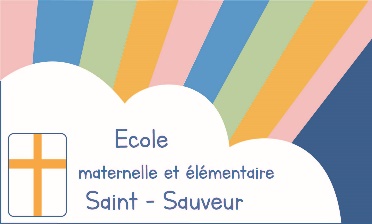 DEMI-PENSION - ETUDE SURVEILLEE ET GARDERIE  2022 - 2023(partie à conserver)Service assuré : lundi, mardi, jeudi, vendredi.L’inscription à la demi-pension et à l’étude (classes élémentaires) ou garderie (classes maternelles) est facultative. Elle est facturée au trimestre, tout changement ou permutation de jour devra être signalé en décembre et en mars pour le trimestre suivant, par mail au secrétariat.Horaires garderie / étude : de 16h30 à 18h 30 (ouverture des portes à 18h). Aucune sortie autorisée avant 18h.Il n’y aura pas d’étude, ni de garderie la veille des vacances scolaires.Tout trimestre commencé est dû.En cas d’absence les repas seront remboursés uniquement sur certificat médical et à partir du 5ème jour.La cantine, l’étude et la garderie occasionnelles sont possibles et à demander par mail. Vous serez facturés et prélevés de 10 € par repas, étude et garderie, le mois suivant.-------------------------------------------------------------------------------------------------------------------(partie à découper et à joindre au dossier)NOM : …………………………………Prénom :……………………………… Classe :…………………..JOURS DE CANTINE : mettre une croix dans la case correspondanteJOURS DE CANTINE : mettre une croix dans la case correspondanteJOURS DE CANTINE : mettre une croix dans la case correspondanteJOURS DE CANTINE : mettre une croix dans la case correspondanteLUNDIMARDIJEUDIVENDREDIJOURS D’ETUDE - GARDERIE : mettre une croix dans la case correspondanteJOURS D’ETUDE - GARDERIE : mettre une croix dans la case correspondanteJOURS D’ETUDE - GARDERIE : mettre une croix dans la case correspondanteJOURS D’ETUDE - GARDERIE : mettre une croix dans la case correspondanteLUNDIMARDIJEUDIVENDREDI